Planowanie działań w związku z wdrażaniem rozporządzenia 
Ministra Edukacji Narodowejw sprawie szczególnych rozwiązań w okresie czasowego ograniczenia 
funkcjonowania jednostek systemu oświaty w związku z zapobieganiem, 
przeciwdziałaniem i zwalczaniem COVID-19Muzykoterapia Piotr Negowski tydzień 27-30 04 2020r.Szanowni Państwo, witam w kolejnym tygodniu nauczania „na odległość”. Dziś   poznamy piosenkę związaną z symbolami narodowymi. Zbliża się weekend majowy, a jest to czas, kiedy 2 Maja obchodzimy święto flagi , a 3 Maja święto Konstytucji 3Maja, dlatego proponuję muzyczną patriotyczną refleksję. Zaczniemy od nauki  piosenki: „Jestem Polakiem”Zwróć uwagę na symbole narodowe, które pojawią się w  utworze.https://www.youtube.com/watch?v=plug6OIrxRMTekst piosenki:Jesteśmy Polką i Polakiem
Dziewczynką fajną i chłopakiem
Kochamy Polskę z całych sił
Chcemy byś również kochał ją i ty
I ty

Ciuchcia na dworcu czeka
Dziś wszystkie dzieci pojadą nią by poznać kraj
Ciuchcia pomknie daleko
I przygód wiele na pewno w drodze spotka nas

Jesteśmy Polką i Polakiem
Dziewczynką fajną i chłopakiem
Kochamy Polskę z całych sił
Chcemy byś również kochał ją i ty
I ty

Pierwsze jest Zakopane
Miejsce wspaniała
Gdzie góry i górale są
Kraków to miasto stare
W nim piękny Wawel
Obok Wawelu mieszkał smok

Jesteśmy Polką i Polakiem
Dziewczynką fajną i chłopakiem
Kochamy Polskę z całych sił
Chcemy byś również kochał ją i ty
I ty

Teraz to już Warszawa
To ważna sprawa
Bo tu stolica Polski jest
Wisła, Pałac Kultury, Królewski Zamek
I wiele innych, pięknych miejsc

Jesteśmy Polką i Polakiem
Dziewczynką fajną i chłopakiem
Kochamy Polskę z całych sił
Chcemy byś również kochał ją i ty
I ty

Toruń z daleka pachnie
Bo słodki zapach pierników kusi mocno nas
Podróż skończymy w Gdański
Stąd szarym morzem można wyruszyć dalej w świat

Jesteśmy Polką i Polakiem
Dziewczynką fajną i chłopakiem
Kochamy Polskę z całych sił
Chcemy byś również kochał ją i ty
I tyPo zakończeniu muzycznej podróży przez Polskę, wymień miasta, które się pojawiły w piosence. 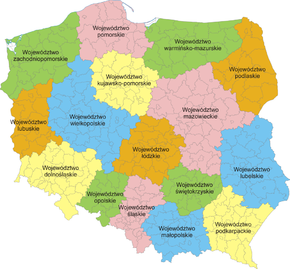 Powiedz, jakie kolory ma nasza flaga narodowa.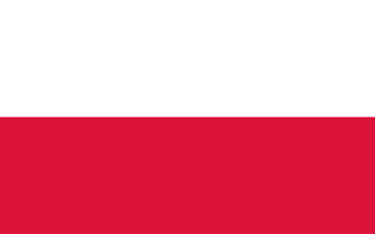 Najważniejszym symbolem narodowym jest hymn państwowy i godło.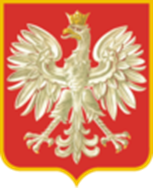 Wysłuchajmy Mazurka Dąbrowskiego, czyli naszego hymnu.Przypomni sobie poznane już tańce narodowe i zapamiętaj że nasz hymn narodowy jest mazurkiem.https://www.youtube.com/watch?v=ioUutRw9WeQA teraz zaśpiewaj samodzielnie jedną zwrotkę Hymnu i zapamiętaj, że należy stać na baczność.Tekst hymnu:Jeszcze Polska nie zginęła, Kiedy my żyjemy. Co nam obca przemoc wzięła, Szablą odbierzemy. Marsz, marsz Dąbrowski, Z ziemi włoskiej do Polski. Za twoim przewodem Złączym się z narodem.Życzę Wam dobrej zabawy i dużo zdrówka.Z pozdrowieniami Piotr Negowski